 FOD Volksgezondheid, Veiligheid van de Voedselketen en Leefmilieu 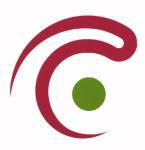  EUROSTATIONBlok II – 7de verdiepingVictor Hortaplein 40 bus 10B-1060 BRUSSELDirectoraat-generaal Dier, Plant en VoedingDienst Voedingsmiddelen, Dierenvoeders en Andere Consumptieproducten
Lijst van natuurlijk mineraalwaters en bronwaters waar de vermelding "geschikt voor de bereiding van babyvoeding" wordt in de etikettering toegelatenCommerciële benamingNaam van de bronExploitatie plaatsHerkomstNatuurlijk mineraalwatersNatuurlijk mineraalwatersNatuurlijk mineraalwatersNatuurlijk mineraalwatersAurélie MölleschbourBeckerichGroothertogdom LuxemburgChaudfontaine ThermaleChaudfontaineBelgië Duke DukeFrancorchampsBelgiëGintsbergbronnen GintsbergScheldewindekeBelgiëLéa LéaMérignies FrankrijkMontcalm MontcalmAuzat FrankrijkMontclar MontclarSaint-Jean Montclar FrankrijkMonte Bianco - Fonte  Mont Blanc Mont BlancMorgex – Aoste ItaliëOrdal OrdalRanstBelgiëSpa ReineSpaBelgiëThonon La VersoieThonon-Les-Bains FrankrijkValvert Valvert EtalleBelgiëAuchan AlizéeChambon-La-ForêtFrankrijkChambon / CoraMontfrasChambon-La-ForêtFrankrijkBronwatersBronwatersBronwatersBronwatersCristaline, Cristal RocArdenay sur Mérize FrankrijkDelhaize  La Montille Le Mont Dore FrankrijkDelhaize Des OursonsAuzat FrankrijkDelhaize Pyrénéa Ogeu-Les-Bains FrankrijkLibre Grand Barbier Le Mont Dore FrankrijkRochevalInèsMérignies FrankrijkCristaline ElénaChambon-La-ForêtFrankrijk